PENGARUH ATRIBUT PRODUK TERHADAP KEPUTUSAN PEMBELIAN SEPEDA MOTOR KYMCO FREE LX PADA PT. AGUNG CIPTA SEJAHTERA BANDUNGSKRIPSIDiajukan untuk Memenuhi Salah Satu SyaratDalam Menempuh Program Skripsi Strata Satu (S1)Pada Jurusan Ilmu Administrasi BisnisOlehGalih Pratama PutraNRP 042040018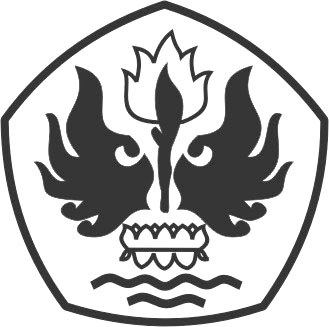 FAKULTAS ILMU SOSIAL DAN ILMU POLITIKUNIVERSITAS PASUNDANBANDUNG2008